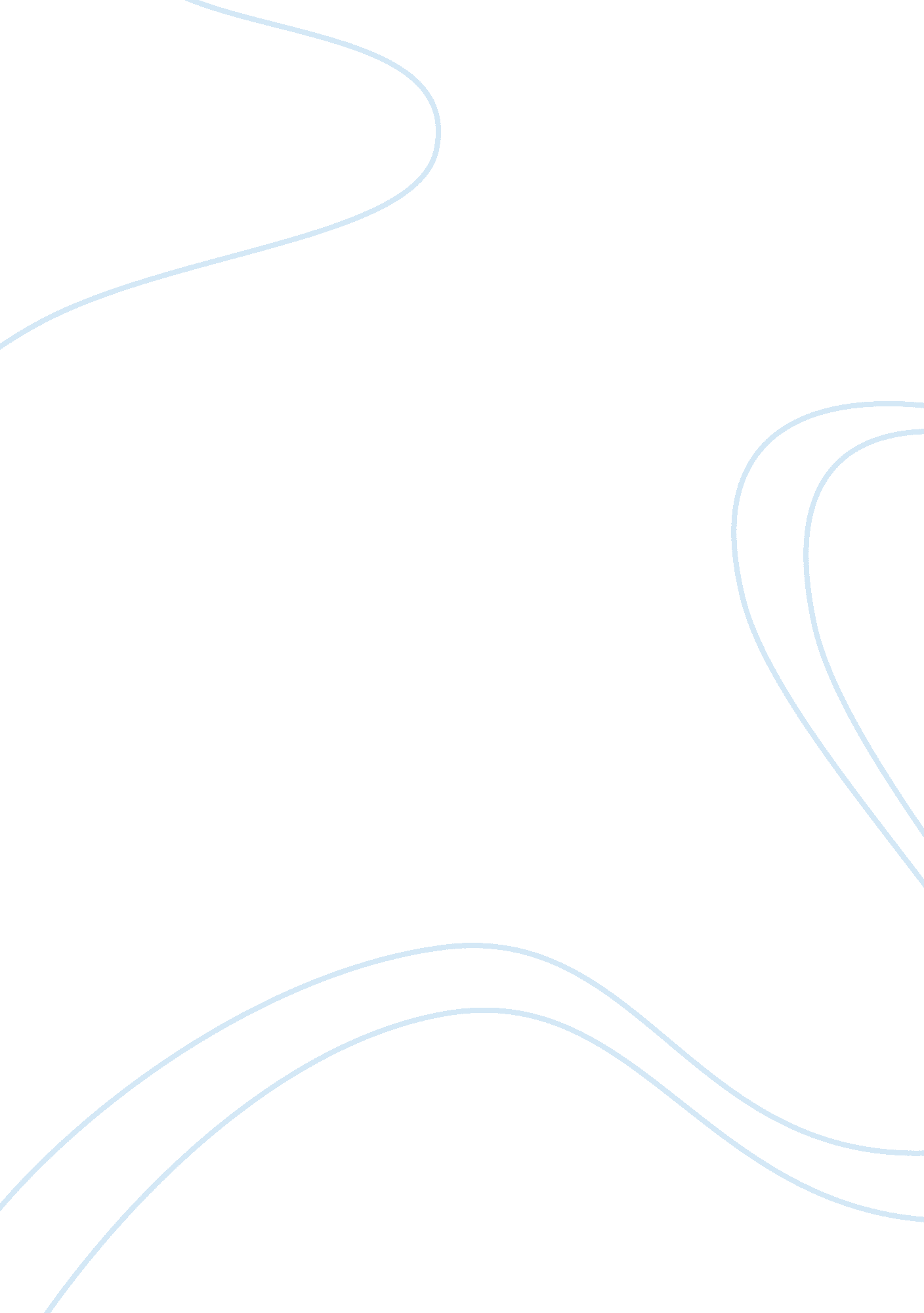 An ideal proposal concerning the conditions and problems facing the israel-palest...Law, Security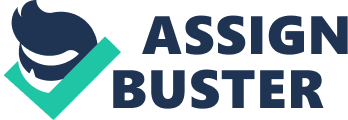 The condition or situation in Israeli–Palestinian conflict can be defined as the ongoing conflict that exists between Palestinians and the Israelis. This conflict is wide-ranging, and the term is also used in reference to the earlier phases of the same conflict, between Zionist and Jewish and the Arab population living in Palestine under Ottoman or British rule; it forms part of the wider, and generally earlier, Arab-Israeli conflict (Shah 1). The two countries has wide ranging conflicts on different conditions/issues such as; mutual recognition, security, borders, Jerusalem control, water rights, freedom of movement of the Palestinian Israeli settlements, refugees legalities among several other issues. All this conflict between the two countries has prompted actions internationally as well as other human and security concerns that are both between and within the two sides and internationally as well. Having the power and authority to make different arrangements in Israel-Palestine based on what is happening; it is quite untenable to see Israeli citizens living in terror. Additionally, it is also quite untenable seeing Palestinians live in occupation and squalor. This is the reason why i am determined to change the on going current situation as the current situation presents no prospect that this life will be on improvement. The situation shows that, without help citizens in Israeli will continue defending herself as they continue being victimized by terrorists. There has been different attempts made to reach at a two state solution, involving the creation of an independent Palestinian state alongside an independent Jewish state or next to the State of Israel and as recently as 2007, a majority of both Palestinians and Israelis, according to a number of polls, prefer the two-state solution over any other solution as a means of resolving the conflict (News Batch 1). Moreover, I personally see some of the Palestinians' command to be an independent state as being just. I also think I can make Israel be in agreement to the establishment of an independent state. Although there are others significant existing areas of disagreement between the two parties and especially over the level of credibility the shape of their final agreement that each side sees concerning the other in perpetuation of basic commitments, I believe Israelis and Palestinians are some of the acceptable locations to reach at the hypothetical two state solution will be the Gaza strip and the West Bank issue. In such as situation, citizens in Palestinian are foreseen to grow progressively miserable. My vision in developing this proposal which I feel is ideal given all the competing interests and deep-seated is a two state way; living side by side with mutual interest to security and peace. There is simply no way to achieve that peace until all parties fight terror; yet, at this critical moment, if all parties will break with the past and set out on a new path, we can overcome the darkness with the light of hope as peace requires a new and different Palestinian leadership, so that a Palestinian state can be born (Shah 1). I will therefore call upon the Palestinian citizens to have new leaders elected; leaders who will not be compromised by element of terror. I will call upon Palestinian to assemble in practicing democracy, that is, democracy which is based on liberty and tolerance. I therefore believe that, if the Palestinian citizens actively take into measure and follow such goals, the world as well as America will also actively support them due to their efforts. In addition, if the Palestinian citizens are in a position to meet the above goals, a clear ground and possibilities will be established for reaching at an agreement with Jordan, Egypt, and Israel and especially on security issues and several other arrangements that will be made for independence. Today, the Palestinian people live in economic stagnation, made worse by official corruption (Eidenmuller 1). I therefore propose that a Palestinian state should need a more vibrant economy, an economy which will encourage honest enterprises through a honest government. With the authority and power I hold, I will insist on having the world bank, internationally donor community as well as the United States get ready to work together with the Palestinians on different chief projects of economic development and reform. The United States, the EU, the World Bank, the International Monetary Fund are willing to oversee reforms in Palestinian finances, encouraging transparency and independent auditing (Middle East Gateway 3). Today, Palestinian authorities are encouraging, not opposing, terrorism and this is unacceptable and I and the United States will not support the establishment of a Palestinian state until its leaders engage in a sustained fight against the terrorists and dismantle their infrastructure which will require an externally supervised effort to rebuild and reform the Palestinian security services (Eidenmuller 1). Iwill therefore recommend the security system to have and attain clear lines of accountability and authority involving a united command chain. Work Cited Eidenmuller, Michael. George W. Bush; Rose Garden Speech on Israel-Palestine Two-State Solution. Web. 18 Feb. 2011. 
< http://www. americanrhetoric. com/speeches/gwbushtwostatesolution. htm> 
Middle East Gateway. George Bush GR: Palestinian Reform and Palestinian State. Web. 18 Feb. 2011. 
< http://www. mideastweb. org/bushspeech1. htm> 
News Batch. Summary of the Israel-Palestine Conflict. Web. 18 Feb. 2011. < http://www. newsbatch. com/israel2. htm> 
Shah, Anup. Global issues; Palestine and Israel. Web. 18 Feb. 2011. 
< http://www. globalissues. org/issue/111/palestine-and-israel> 